Our commitment to a safe and healthy workplace 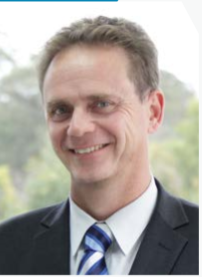 VenuesWest is committed to maintaining high standards of occupational safety and health for all employees, contractors and visitors. VenuesWest’s primary goal is to have a workplace that is free from work-related injuries to our staff and where hazards are identified and removed proactively.Occupational safety and health is both an individual and a shared responsibility. Every employee has an important role to play in preventing injuries, identifying hazards, and improving workplace safety and health standards. The Corporate Executive is committed to:creating and maintaining a positive safety culture that encourages, supports and trains our people to apply procedures and processes to protect themselves and others from harm  operating in accordance with occupational safety and health legislation and guidance materials such as codes of practice and standards  continuously improving our safety management system, policies and procedures through monitoring, auditing and reviewing measurable targets, objectives and initiatives providing resources, support and training to carry out our functions safely and achieve our safety and health goals providing high level support to and mandate for the Safety and Health Committee and elected safety and health representatives adopting a best practice approach to return-to-work programs with a focus on early, safe and sustained return to work promoting a mentally healthy and safe workplace encouraging open, honest and effective consultation and communication between managers, staff and OSH representatives to achieve a common understanding and resolution of all OSH issues  building a culture where risks, hazards and incidents are consistently reported engaging with and contributing to other government departments regarding their safety practices promoting and actively engaging with our people in relation to the corporate wellness program.Date issued: 23 December 2019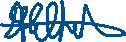 David EthertonChief Executive Officer 